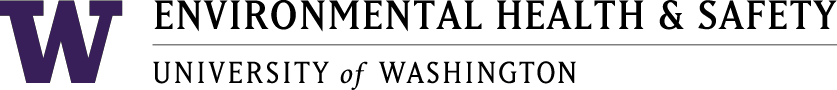 Health and Safety Committee 10
Meeting MinutesMay 21, 2018 1:00 pm – 2:00 pmJohnson Hall 070*X=Present at meeting AgendaCall to orderApproval of minutesOSHA Presentation by Rick Gleason, UW Environmental and Occupational Health SciencesOARS ReportsU-wide meeting newsOpen DiscussionAdjournRecorded by SD1. Call to Order: Meeting called to order at 1:01 PM by DW. 2. Approval of Minutes:  April minutes approved in committee, as amended.3. OSHA Presentation by Rick Gleason.Rick Gleason gave a presentation on what OSHA trainings are available and would be useful to the College Community.4. OARS ReportsNot discussed.5. U-wide meeting news: No report.5. Open Discussion:No discussion.6. Meeting adjournedMeeting adjourned at 2:02pm. Next meeting will take place on June 18, 2018 in Johnson Hall 070.